Б О Й О Р О Ҡ                                                                  Р А С П О Р Я Ж Е Н И Е 11 август  2021-й                             №15                              от 11 августа 2021 г.	« Об увольнении должника»   В связи с истечением срока обязательных работ уволить с работы  Герасимова Анатолия Юрьевича   с 11 августа 2021 г.Глава сельского поселения                                        Р.И. Мустафина               БАШҠОРТОСТАН  РЕСПУБЛИКАҺЫСАҠМАҒОШ  РАЙОНЫ муниципаль районЫНЫҢ   ЙОМАШ АУЫЛ СОВЕТЫ АУЫЛ  БИЛӘмӘҺЕ  ХАКИМИӘТЕ452227,  Йомаш ауылы,  Совет урамы,10тел. (34796) 27-2-69, 27-2-24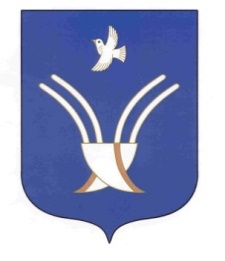 Администрация сельского поселения Юмашевский сельсоветмуниципального района Чекмагушевский район Республики Башкортостан452227, с.  Юмашево, ул.  Советская. 10 тел. (34796) 27-2-69, 27-2-24